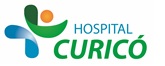 INFORMACIÓN PARA PACIENTES: 
“PARTO”El presente documento permite entregar información al paciente respecto a la cirugía específica  a realizar,  por lo que NO CONSTITUYE  EL CONSENTIMIENTO INFORMADO.El  CONSENTIMIENTO INFORMADO, debe ser  llenado en el formulario en  la página web: www.hospitalcurico.cl,  en el enlace: https://intranet.hospitalcurico.cl/projects/consentimientoObjetivos del procedimiento:Lograr el nacimiento de su hijo (a) en las mejores condiciones posibles.Descripción del procedimiento:El parto, implica un proceso que podrá ser iniciado espontáneamente o necesitar ser inducido o acelerado mediante medicamentos de indicación profesional y concluirse por vía natural espontánea o requerir de una intervención: Episiotomía, Fórceps o Espátulas, o Cesárea.Riesgos del procedimiento:Complicaciones Maternas:InfeccionesLesiones del canal vaginal (desgarros, hematomas)Hemorragias.Complicaciones FetalesSufrimiento fetal/ Asfixia Neonatal.Traumatismos (fractura de clavícula, cráneo, otros)Infección Connatal.Muerte FetalHe sido informada que todas estas complicaciones pueden ser de grado variable y que permanentemente seré evaluada por el equipo Médico a fin de evitarlas o controlarlas, pudiendo  requerir de otras intervenciones  Médicas o Quirúrgicas de Urgencia.Alternativas al procedimiento propuesto:No existe alternativa, ya que el parto es un proceso fisiológico, en el caso de existir complicaciones el médico determinará el procedimiento quirúrgico adecuado para resolverlo.Consecuencias de no aceptar el procedimiento:Su consentimiento es un requisito indispensable para iniciar cualquier procedimiento propio de la atención del parto. Mecanismo para solicitar más información:Consulte con su Matrona o su Médico Tratante.Revocabilidad Se me señala, que hacer si cambio de idea tanto en aceptar o rechazar el procedimiento, cirugía o terapia propuesta. 